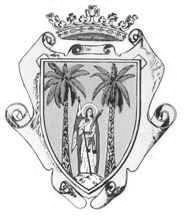 ILUSTRE AYUNTAMIENTODESANTA ÚRSULATENERIFE REL 01380393 CIF P3803900DCONTRATO ADMINISTRATIVO DE SERVICIOEn Santa Úrsula, a 1 de febrero de 2021.REUNIDOSDE UNA PARTE: DON JUAN M. ACOSTA MÉNDEZ, mayor de edad, provisto de D.N.I. 42.150.215-R en calidad de Alcalde-Presidente del Ilustre Ayuntamiento de Santa Úrsula, CIF: P3803900D.DE OTRA PARTE: DON OSCAR LUIS DÍAZ MELIAN, mayor de edad, con DNI43.260.573-B, actuando en nombre y representación de la entidad TRANSPORTES ANTONIO DÍAZ HERNÁNDEZ, S.L., CIF: B35062926, con domicilio a efectos de este contrato en Calle Las Mimosas, 41, PI Arinaga, 35118 Aguimes, Las Palmas.Reconociéndose ambas partes respectivamente competencia y capacidad legal suficientes, convienen suscribir el presente contrato administrativo del SERVICIO DE TRANSPORTE DISCRECIONAL POR CARRETERA PARA LAS DIVERSAS ACTIVIDADES CULTURALES Y EXCURSIONES ORGANIZADAS POR EL ILUSTREAYUNTAMIENTO DE SANTA ÚRSULA, cuyos antecedentes administrativos y cláusulas son:ANTECEDENTES ADMINISTRATIVOSPrimero.- Por resolución de la Alcaldía-Presidencia del Ilustre Ayuntamiento de Santa Úrsula nº 779/2020, de fecha 17 de noviembre de 2020, se acordó la iniciación del referido expediente de contratación y se aprobó el pliego de prescripciones técnicas, el pliego de cláusulas administrativas particulares, así como el gasto con cargo a la aplicación presupuestaria 9220.20400, siendo el valor estimado de ciento ochenta y seis mil cuatrocientos cuarenta y cuatro euros (186.444,00 €).Segundo.- Tras llevarse a cabo la licitación, por resolución de esta Alcaldía- Presidencia nº 49/2021, de fecha veintinueve de enero de dos mil veintiuno, se adjudicó a la entidad Transportes Antonio Díaz Hernández, S.L., CIF: B35062926, conforme a las características señaladas en el Pliego de Cláusulas Administrativas, Pliego de Prescripciones Técnicas y a la oferta presentada, según consta en el acta levantada al efecto.Conviniendo a ambas partes, en calidad de adjudicante y adjudicatario, el presente contrato de servicio, lo formalizan en el presente documento administrativo, con arreglo a las siguientes:C L Á U S U L A SPrimera.-	TRANSPORTES	ANTONIO	DÍAZ	HERNÁNDEZ,	S.L.,	CIF:B35062926, se compromete a ejecutar el presente contrato con estricta sujeción a la oferta presentada, al pliego de cláusulas administrativas particulares y de prescripciones técnicas aprobados por la Administración, documentos contractuales que acepta incondicionalmente y sin reserva alguna y de lo que deja constancia firmando este contrato.Segunda.- El precio máximo anual del contrato es de treinta y cuatro mil novecientos sesenta y nueve euros (34.969,00 €), sin computar el IGIC, que asciende a dos mil cuatrocientos cuarenta y siete euros con ochenta y tres céntimos (2.447,83€), lo que suma un total anual de treinta y siete mil cuatrocientos dieciseis euros con ochenta y tres céntimos (37.416,83 €).LOTE 11.- Proposición económica: 25.354,00 €, sin IGIC.2.- Cumple con las características de los vehículos con la máxima puntuación. 3.- Oferta del menor tiempo necesario para solicitar el servicio a la empresa: 24horas de antelación.4.- Por adscribir a la ejecución del contrato trabajadores con discapacidad: 4 trabajadores.LOTE 21.- Proposición económica: 9.615,00 €, sin IGIC.2.- Cumple con las características de los vehículos con la máxima puntuación. 3.- Oferta del menor tiempo necesario para solicitar el servicio a la empresa: 24horas de antelación.4.- Por adscribir a la ejecución del contrato trabajadores con discapacidad: 4 trabajadores.El presente contrato NO estará sometido a revisión de precios.Tercera.- El contrato tendrá un plazo de vigencia de un (1) año, contado a partir del 3 de febrero de 2021. Dicho plazo podrá ser objeto de dos (2) prórrogas sucesivas de un (1) año cada una, con una duración máxima del contrato, de tres (3) años.Cuarta.- Para responder del cumplimiento de las obligaciones derivadas del presente contrato, el adjudicatario ha constituido a favor de la Administración una garantía definitiva por importe de mil setecientos cuarenta y ocho euros con cuarenta y cinco céntimos (1.748,45 €).Quinta.- El contratista presta su conformidad a los pliegos de cláusulas administrativas particulares y de prescripciones técnicas que rigen para este contrato y ambas partes se someten, para cuanto no se encuentre expresamente previsto en el presente contrato, a la Ley 9/2017, de 8 de noviembre, de Contratos del Sector Público (LCSP), y a las demás disposiciones reglamentarias de desarrollo, a las dictadas por la Comunidad Autónoma de Canarias en el marco de sus respectivas competencias, y supletoriamente, a la Ley de Régimen Jurídico de las Administraciones Públicas.Sexta.- Serán causas de resolución del contrato las previstas en la cláusula 34 del pliego de cláusulas administrativas particulares que lo rige.Asimismo, el incumplimiento de los plazos de ejecución de las prestaciones que constituyen el objeto del contrato, su incumplimiento parcial o su cumplimientoILUSTRE AYUNTAMIENTODESANTA ÚRSULATENERIFE REL 01380393 CIF P3803900Ddefectuoso, será penalizado de acuerdo con lo previsto en el pliego de cláusulas administrativas particulares que rige el contrato.Séptima.- El contratista deberá guardar sigilo respecto a los datos o antecedentes que, no siendo públicos o notorios, estén relacionados con el objeto del contrato y hayan llegado a su conocimiento con ocasión del mismo.Octava.- Las cuestiones litigiosas surgidas sobre la interpretación, modificación, resolución y efectos de ésta serán resueltas por el órgano de contratación, cuyos acuerdos pondrán fin a la vía administrativa y serán inmediatamente ejecutivos, pudiendo ser recurridos potestativamente en reposición ante el mismo órgano que los dictó, o ser impugnado mediante recurso contencioso- administrativo, conforme a lo dispuesto en la Ley reguladora de dicha Jurisdicción.Para la debida constancia de todo lo convenido, firman este contrato en duplicado ejemplar en el lugar y fecha arriba indicado.EL ALCALDE-PRESIDENTE,	EL CONTRATISTA.Firmado por 42150215R JUAN43260573BFirmado digitalmente por 43260573B OSCARMANUEL ACOSTA (R: P3803900D)OSCAR LUIS DIAZ LUIS DIAZ (R: B35062926)el día 01/02/2021 con un certificado emitido por AC Camerfirma Certificados Camerales(R: B35062926)Fecha: 2021.02.0111:15:29 Z